«Об участии в проекте «Месяц безопасности»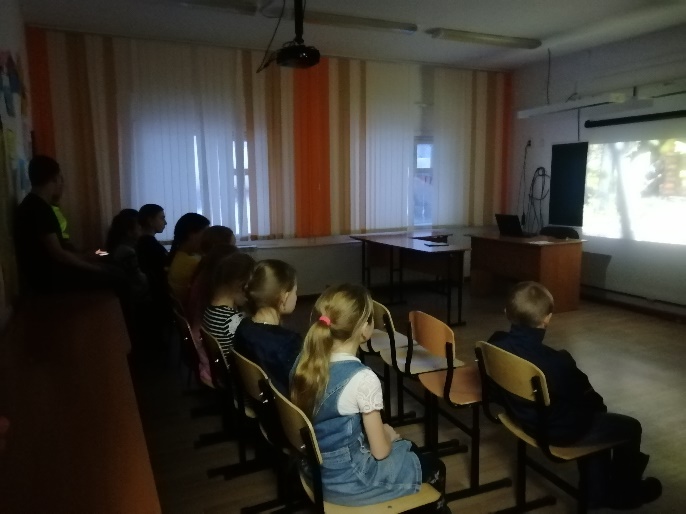 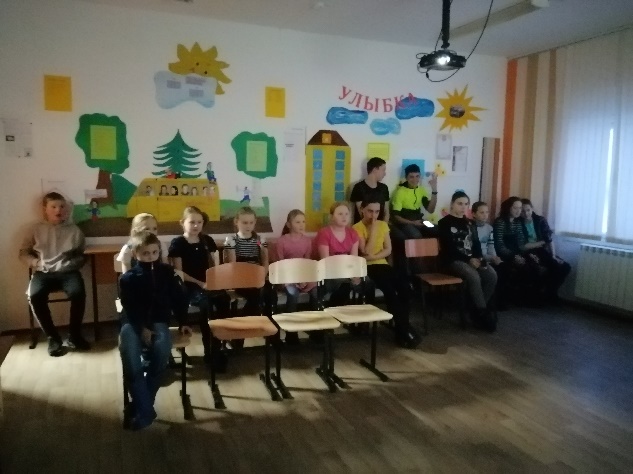 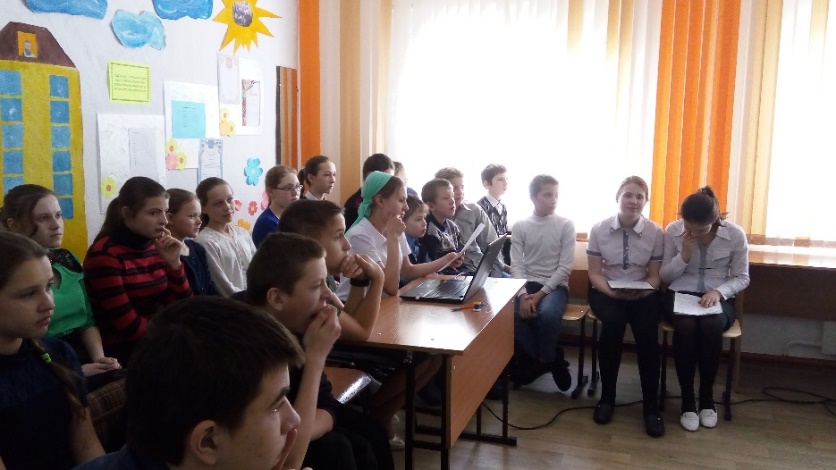 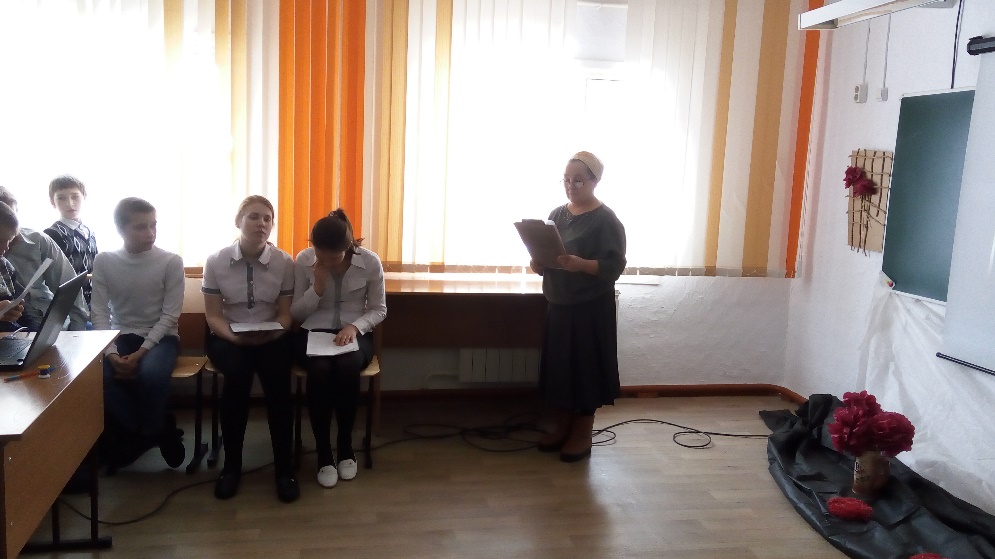 № п/пНазвание мероприятийДата проведенияУчастники1Показ видеороликов «Безопасность на транспорте»,«Безопасность дорожного движения», Февраль1-9классы2«Огонь зло или огонь добро, оказание первой помощи пострадавшему»Февраль5-9классы3Показ видеороликов «Как я должен поступать в случае совершения террористического акта на территории Учреждения»февраль1 -9классы